12.05- 15.05Тема недели«Земля- наш общий дом»группа «Незабудки»Задачи: 1. Закрепить знания детей о том, что Земля – наш общий дом, в котором живут звери, птицы, насекомые;2. Воспитывать любовь к природе Земли, желание беречь и защищать ее.Формирование элементарных математических представленийЗадания: 1Найди отличия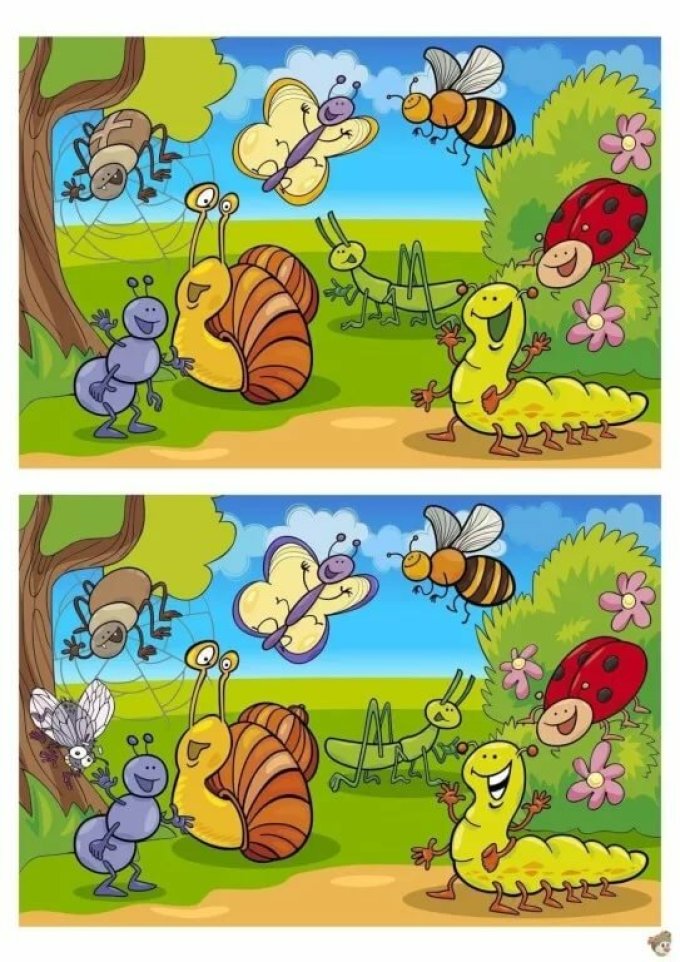 Рекомендации к выполнению: покажите ребенку картинку, спросите, какие насекомые изображены?  попросите сравнить две картинки и найти отличия. Форму отчетности о выполнении для родителей:аудиосообщение «Сколько отличий нашел ребенок»Развитие речиЗадания:1.Чтение экологической сказки «Путешествие капельки»(https://dohcolonoc.ru/skazki/4818-ekologicheskaya-skazka-puteshestvie-kapelki.html) Задание 2. Выучите наизусть отрывок стихотворения Андрея УсачеваНе бросайте никогда корки, шкурки, палки –
Быстро наши города превратятся в свалки.
Если мусорить сейчас, то довольно скоро
Могут вырасти у нас Мусорные горыРекомендации к выполнению: прочитайте произведения ребенку, обсудите. выучите стихотворение наизусть Задание 3. Игра «Если я приду в лесок».Рекомендации к выполнению: Взрослый озвучивает свои действия, а ребенокотвечает. Если я буду поступать хорошо, говорим «да», если плохо, то вместекричим «нет»!- Если я приду в лесок,И сорву ромашку? (Нет.)Если съем я пирожок,И выброшу бумажку? (Нет.)Если хлебушка кусок,На пеньке оставлю? (Да.) Если ветку подвяжу,Колышек подставлю? (Да.)Если разведу костер,А тушить не буду? (Нет.)Если сильно насорю,И убрать забуду? (Нет.)Если мусор уберу,Банку закопаю? (Да.)Я люблю свою природу,Я ей помогаю!Форма отчета: видеоотчет выученного стихотворенияФормирование целостной картины мираЗадания:1. Просмотр презентации «Земля- наш общий дом» (https://infourok.ru/prezentaciya-dlya-detey-doshkolnogo-vozrasta-zemlya-nash-obschiy-dom-2195236.html) Рекомендации к выполнению  Предложить посмотреть презентацию с ребенком, сопровождайте презентацию объяснением.Задание 2. Д/и «Что происходит в природе?»Рекомендации к выполнению:закрепление употребления в речи глаголов, согласования слов в предложении. Задайте ребенку вопрос, пусть он постарается подобрать глаголы. Солнце – что делает? - Светит, греет. Ручьи – что делают? -Бегут, журчат. Снег – что делает? - Темнеет, тает. Птицы – что делают? - Прилетают, вьют гнёзда, поёт песни. Капель – что делает? -Звенит, капает. Медведь – что делает-Просыпается, вылезает из берлоги.Задание3. Проделайте опыт «Раскрывающиеся водяные цветы»Рекомендации к выполнению: При намокании бумажные лепестки начинают двигаться, «раскрываясь». Вырезаем цветок из листа полупромокаемой, например, писчей, бумаги. Сложим лепестки внутрь бутона. Положим цветок на поверхность воды с миской. Когда лепестки промокнут, цветок раскроется. Вывод: Когда вода проникнет в бумажный цветок, волокна бумаги набухают. При этом лепестки начинают двигаться, «раскрываясь».-  Какие красивые кувшинки, правда, ребята? Они всегда будут украшать наши реки, если, конечно, люди не будут загрязнять их.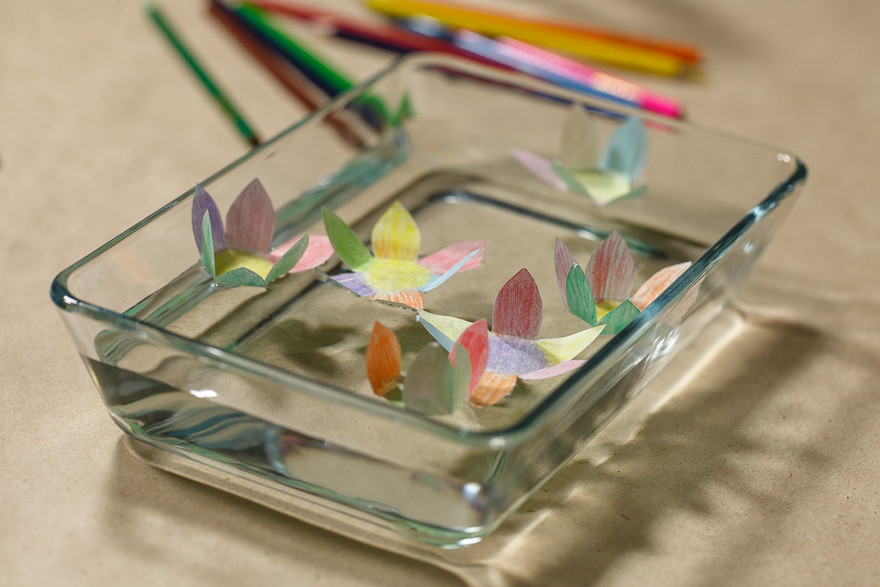 Форма отчета: фото «Как ребенок проделывает опыт»Рисование/лепка/аппликацияЗадания: 1Лепка «Волшебные жгутики» Пластилиновая живопись из шприцаРекомендации к выполнению: Нам нужно сделать жгутики. Для этого разбираем шприц (вытаскиваем поршень из цилиндра). Из кусочка пластилина делаем «колбаску» и помещаем ее в цилиндр шприца, вставляем поршень на место и немного придавливаем пластилин. То же самое проделываем с пластилином другого цвета. Теперь шприцы с пластилином кладём(горизонтально)в ёмкость с горячей водой на 2-3 минуты (чтобы пластилин стал мягким). Затем берем шприцы из воды, надавливаем на поршень и выдавливаем жгутики. А теперь работу выполняет ребенок. Выдать ребенку альбомный лист, можно с контуром рисунка, ребёнок жгутиками выкладывает картину, а можно выдать чистый лист и уже здесь наступает время пофантазировать.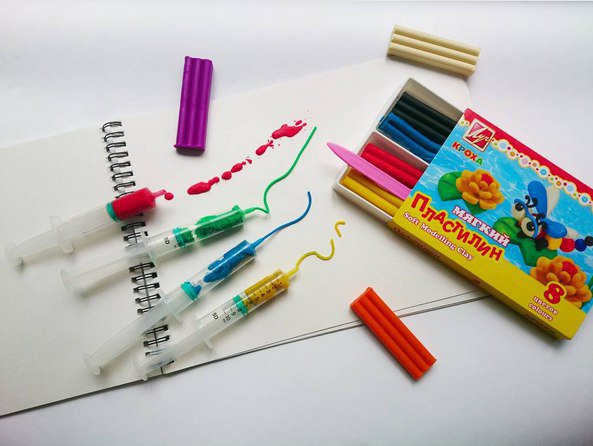 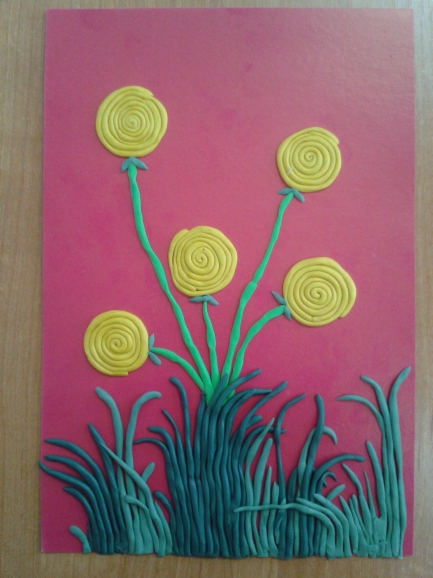 Задание 2. Рисование «Экологические знаки»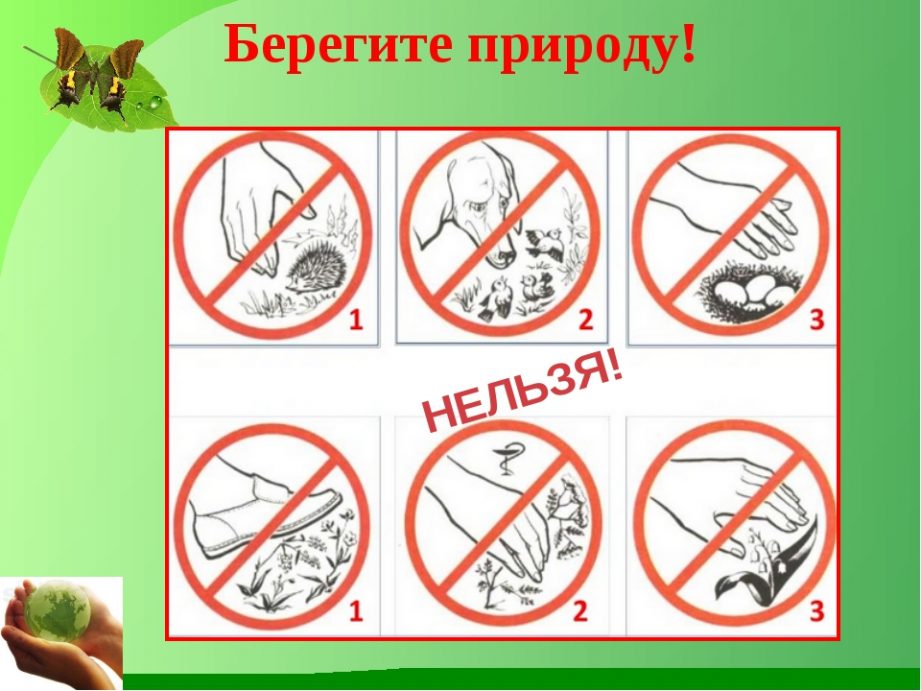 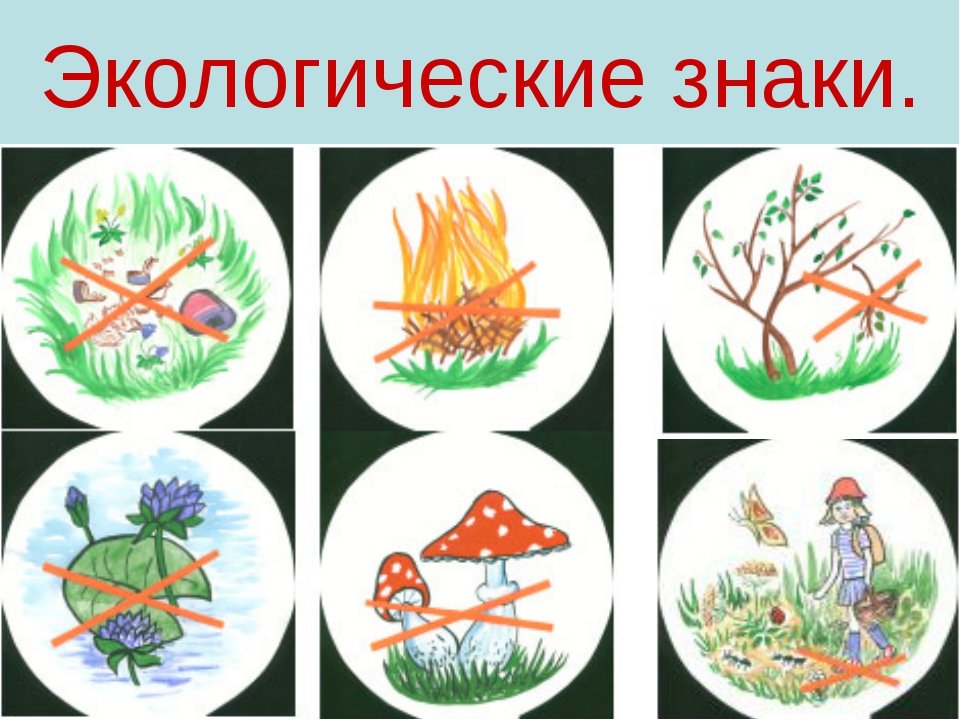 Рекомендации к выполнению: Чтобы человек лучше знал и помнил, чего нельзя делать в природе, нет ничего лучше, чем напоминать ему об этом.-А чтобы лучше все запомнить, знаки эти нарисовали.-Давайте рассмотрим эти знаки и поговорим о нихРодитель показывает детям знаки, дети отвечают на вопросы по каждому знаку, дают свои предположения по поводу запрета, указанного на знаках.-О чем говорит этот знак?-Что он запрещает?-Почему нельзя так поступать?- Давай придумаем и нарисуем свой экологический знак. Что нельзя делать в природе.Форма отчета: фото рисунка, поделкиФизическое развитиеЗадания:1.Пальчиковая гимнастика «Планеты»По порядку все планетыНазовёт любой из нас:(сжимают и разжимают пальчики)Раз — Меркурий,Два — Венера,Три — Земля,Четыре — Марс.Пять — Юпитер,Шесть — Сатурн,Семь — Уран,За ним — Нептун.Он восьмым идёт по счёту.А за ним уже, потом,И девятая планетаПод названием Плутон. (поочерёдно загибать пальчики).3.Игра с мячом. «Кто живет на земле»-Кто живет на земле? (Животные, насекомые, цветы.)-Кто живет под землей? (Червяки, кроты, жуки.)-Кто летает над Землей? (Птицы, насекомые.)-Когда на улице светло? (Днем.)-Зачем нужна вода? (Пить, купаться, поливать растения.)-Для чего нужен воздух? (Необходим для дыхания.)-Что делают пчелы? (Собирают нектар).Рекомендации к выполнению: родитель бросает мяч ребенку и задает вопрос, ребенок отвечает и бросает мяч обратноФорма отчета:видеоотчет